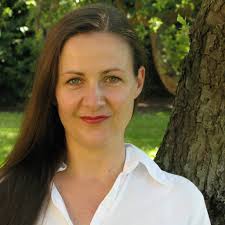 Eva Gemzøe Mikkelsen  is Associate professor in work and organizational psycholog y at the University of Southern Denmark. She previously held a similar position at Aalborg University. Prior to that Eva worked for many years as an occupational psychologist in a Danish consultancy firm specializing in the prevention and management of conflicts and bullying at work. In 2001 Eva completed her PhD thesis “Workplace Bullying: Its Prevalence, Aetiology and Health Correlates” since which time she has continued her research into bullying. While Eva’s early scientific interest was in the causes and health consequences of bullying, her primary research focus is now on bystanders to workplace bullying and intervention research. This research includes evaluating the effects on psychosocial rehabilitation of targets of bullying and developing and evaluating preventative organizational interventions. As a part of an ongoing research project, Eva has developed the bystander intervention “Intervene” and is currently evaluating its effect. Besides publishing articles in international refereed journals such as for example European Journal of Work and Organizational Psychology, Work & Stress, Journal of Psychosomatic Research and Journal of Occupational and Environmental Medicine, Eva has presented papers at numerous international conferences. She has co-authored several chapters in international textbooks on workplace bullying and she is the principal author of a comprehensive Danish textbook on bullying and a handbook on the prevention of bullying. 